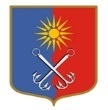 ОТРАДНЕНСКОЕ ГОРОДСКОЕ ПОСЕЛЕНИЕКИРОВСКОГО МУНИЦИПАЛЬНОГО РАЙОНА ЛЕНИНГРАДСКОЙ ОБЛАСТИСОВЕТ ДЕПУТАТОВЧЕТВЕРТОГО СОЗЫВАР Е Ш Е Н И Еот «05» апреля 2023 года № 24Об утверждении состава постоянных депутатских комиссий совета депутатов Отрадненского городского поселения Кировского муниципального района Ленинградской областиВ соответствии с Положением о постоянных депутатских комиссиях совета депутатов муниципального образования Отрадненское городское поселение Кировского муниципального района Ленинградской области, утвержденным решением совета депутатов МО «Город Отрадное» от 17 июня 2020 года № 30, на основании решения совета депутатов Отрадненского городского поселения Кировского муниципального района Ленинградской области от 05 апреля 2023 года № 22 «О досрочном прекращении полномочий депутата совета депутатов Отрадненского городского поселения Кировского муниципального района Ленинградской области четвертого созыва Носовой Ирины Владимировны», на основании заявлений депутатов совета депутатов МО «Город Отрадное», согласно итогам голосования, совет депутатов решил:Утвердить следующий состав постоянных депутатских комиссий совета депутатов:Комиссия по экономике, финансам, муниципальной собственности, промышленности:Комиссия по жилищно-коммунальному хозяйству, транспорту, связи и экологии: Комиссия по социальным вопросам, спорту и молодежной политике: Комиссия по этике: Ревизионная комиссия:Признать утратившим силу решение совета депутатов МО «Город Отрадное» от 01 марта 2023 года № 12 «Об утверждении состава постоянных депутатских комиссий совета депутатов Отрадненского городского поселения Кировского муниципального района Ленинградской области».Глава муниципального образования                                 М.Г. ТаймасхановРазослано: совет депутатов, администрация МО «Город Отрадное», прокуратура, СМИ, сайт www.otradnoe-na-neve.ru, МБУ «Отрадненская городская библиотека», ГУ ЛО «Государственный институт регионального законодательства».1. Исаков Алексей Николаевичдепутат по избирательному округу №32. Орлов Максим Анатольевичдепутат по избирательному округу №13. Острикова Анна Анатольевна4. Плакса Антон Александровичдепутат по избирательному округу №2депутат по избирательному округу №45. Таймасханов Магданбек Гаджиевич6. Иванов Михаил Владимирович7. Руппэль Сергей Александровичдепутат по избирательному округу №2депутат по избирательному округу №1депутат по избирательному округу №31. Балахнин Александр Анатольевичдепутат по избирательному округу №42. Иванов Михаил Владимировичдепутат по избирательному округу №13. Исаков Алексей Николаевичдепутат по избирательному округу №34. Таймасханов Магомед Магданбегович    депутат по избирательному округу №45. Орлов Максим Анатольевичдепутат по избирательному округу №16. Плакса Антон Александровичдепутат по избирательному округу №47. Руппэль Сергей Александрович8. Таймасханов Магданбек Гаджиевичдепутат по избирательному округу №3депутат по избирательному округу №21. Орлов Максим Анатольевич2. Берснева Светлана Николаевна депутат по избирательному округу №1 депутат по избирательному округу №23. Дегтяренко Антон Анатольевич депутат по избирательному округу №34. Исаков Алексей Николаевич депутат по избирательному округу №35. Мячикова Светлана Ивановна депутат по избирательному округу №16. Скобелева Анна Игоревна депутат по избирательному округу №37. Таймасханов Магданбек Гаджиевич депутат по избирательному округу №2 депутат по избирательному округу №21. Острикова Анна Анатольевна депутат по избирательному округу №22. Берснева Светлана Николаевнадепутат по избирательному округу №23. Мячикова Светлана Ивановнадепутат по избирательному округу №14. Балахнин Александр Анатольевич5. Таймасханов Магданбек Гаджиевич6. Валышкова Ирина Владимировна7. Иванов Михаил Владимирович8. Плакса Антон Александрович                        депутат по избирательному округу №4депутат по избирательному округу №2депутат по избирательному округу №4депутат по избирательному округу №1 депутат по избирательному округу №41. Таймасханов Магомед Магданбеговичдепутат по избирательному округу №42. Острикова Анна Анатольевнадепутат по избирательному округу №23. Берснева Светлана Николаевна4. Мячикова Светлана Ивановна 5. Руппэль Сергей Александровичдепутат по избирательному округу №2депутат по избирательному округу №1 депутат по избирательному округу №3